MUNICIPIUL TÂRGU-MUREŞ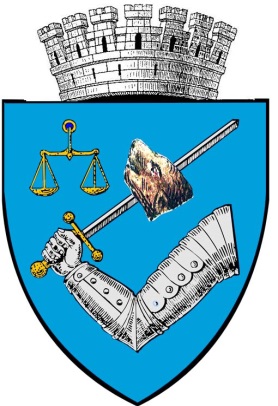 ROMÂNIA – 540026 Târgu-Mureş, Piaţa Victoriei nr. 3Tel: 00-40-265-268.330 int.145Fax: 00-40-265-269.571e-mail: juridic@tirgumures.ro www.tirgumures.ro Direcția juridică, Contencios Administrativ și Administrație Publică LocalăNr.  __________din ________________2021   										        Aprob,								          		        Primar					                                      Soós ZoltánR E F E R A T   D E   A P R O B A R E privind aprobarea aderării Comunei Sântana de Mureș la Asociația  „Zona Metropolitană Târgu Mureș”În temeiul reglementărilor privind amenajarea teritoriului ca și necesitate rezultând din tendințele contemporane de dezvoltare spațială, Județul Mureș, Municipiul Târgu Mureș, împreună cu unitățile administrativ teritoriale Acățari, Ceuașu de Câmpie, Corunca, Crăciunești, Cristești, Ernei, Gheorghe Doja, Livezeni, Pănet, Sâncraiu  de Mureș, Sângeorgiu de Mureș, Sânpaul, Ungheni s-au  asociat pentru o dezvoltare metropolitană.Astfel, Asociația „Zona Metropolitană Târgu Mureș” a fost constituită în anul 2006, în temeiul prevederilor Legii administrației publice locale nr. 215/2001, cu modificările și completările ulterioare și ale Ordonanței Guvernului nr. 26/2000 cu privire la asociații și fundații, cu modificările și completările ulterioare.Abordarea dezvoltării la nivel metropolitan urmărește rezolvarea problemelor și nevoilor variate atât în mediul urban, cât și în zonele rurale adiacente, din perspectiva relațiilor economice, administrative, educaționale, de sănătate, sociale, culturale, turistice și sportive.Potrivit prevederilor art. 11 din Statutul Asociației, poate deveni membru orice unitate administrativ teritorială din județul Mureș, aflată la o distanță de până la 30 km de Municipiul Târgu Mureș, în baza unei cereri formulate în acest sens, cerere care va fi supusă votului Adunării Generale a Asociaților.Prin Hotărârea nr. 98/22.12.2020, Consiliul Local al Comunei Sântana de Mureș a aprobat aderarea la Asociația „Zona Metropolitană Târgu Mureș”.Având în vedere adresa nr. 23/12.02.2021, înregistrată la sediul Municipiului Târgu Mureș cu nr. 11.817/12.02.2021, prin care se solicită aprobarea de către autoritățile deliberative ale unităților administrativ-teritoriale membre a unei hotărâri privind aderarea Comunei Sântana de Mureș la Asociația „Zona Metropolitană Târgu Mureș”, supunem spre dezbatere și aprobare proiectul de hotărâre alăturat.Director executiv D.J.C.A.A.P.L.,Buculei  Dianora-MonicaROMÂNIA									      ProiectJUDEŢUL MUREŞ    						     (nu produce efecte juridice)*CONSILIUL LOCAL  MUNICIPAL TÂRGU MUREŞ							 				    PRIMAR											                        Soos Zoltán		          H O T Ă R Â R E A nr. ______din __________________ 2021privind aprobarea aderării Comunei Sântana de Mureș la Asociația  „Zona Metropolitană Târgu Mureș”Consiliul local municipal Târgu Mureş, întrunit în şedinţă ordinară de lucru,Văzând Referatul de aprobare al Direcției Juridice, Contencios Administrativ și Administrație Publică Locală nr.__________________ privind aprobarea aderării Comunei Sântana de Mureș la Asociația  „Zona Metropolitană Târgu Mureș”,Având în vedere solicitarea Asociației  „Zona Metropolitană Târgu Mureș”, înregistrată la sediul Municipiului Târgu Mureș cu nr. 11.817/12.02.2021, precum și Hotărârea nr. 98/22.12.2020 a Consiliului Local al Comunei Sântana de Mureș, Ținând cont de prevederile art.11 din Statutul Asociației “Zona Metropolitană” aprobat prin Hotărârea Consiliului Județean nr.24 din 24 februarie 2006 privind Aprobarea Actului Constitutiv și Statutului Asociației “Zona Metropolitană” Târgu Mureș, a contribuției Consiliului Județean Mureș la patrimonial initial al Asociației precum și a cotizației anuale pentru sprijinirea activității acesteia; Ordonanța de Guvern nr.26/2000 cu privire la asociații și fundații;În conformitate cu prevederile Legii nr. 24/2004 privind normele de tehnică legislativă pentru elaborarea actelor normative, republicată, a art. 7 alin. (13) din Legea nr. 52/2003 privind transparenţa decizională în administraţia publică, republicată,În temeiul prevederilor art. 129 alin. (2) lit. e, coroborate cu cele ale alin. (9) lit. c,  precum și ale  art. 139 alin.(1)  din Ordonanța de Urgență a Guvernului  nr. 57/2019 privind Codul administrativ, cu modificările și completările ulterioare,            H o t ă r ă ş t e:	Art. 1. Se aprobă aderarea Comunei Sântana de Mureș din județul Mureș la Asociația  „Zona Metropolitană Târgu Mureș”.Art. 2. Se mandatează Primarul Municipiului Târgu Mureș, domnul Soós Zoltán, reprezentantul Municipiului Târgu Mureș în Adunarea Generală a Asociației, să voteze în sensul dispozițiilor art. 1.Art. 3.  În conformitate cu prevederile art. 252, alin. 1, lit. c și ale art. 255 din O.U.G. nr. 57/2019 privind Codul Administrativ precum și ale art. 3, alin. 1 din Legea nr. 554/2004, privind contenciosul administrativ, prezenta Hotărâre se înaintează Prefectului Judeţului Mureş pentru exercitarea controlului de legalitate.	Art. 4.  Prezenta hotărâre se comunică: 	-Primarului Municipiului Târgu Mureș	-Instituției Prefectului Județul Mureș	-Consiliului Județean Mureș		-Asociației „Zona Metropolitană Târgu Mureș”, care răspunde de aducerea sa la îndeplinire.             Viză de legalitate                                   Secretarul general al Municipiului  Târgu Mureş,                                                                Soós Erika  *Actele administrative sunt hotărârile de Consiliu local care intră în vigoare şi produc efecte juridice după îndeplinirea condiţiilor prevăzute de art. 129, art. 139 din O.U.G. nr. 57/2019 privind Codul Administrativ